KARTA PRZEDMIOTUUwaga: student otrzymuje ocenę powyżej dostatecznej, jeżeli uzyskane efekty kształcenia przekraczają wymagane minimum.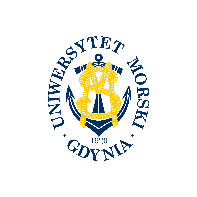 UNIWERSYTET MORSKI W GDYNIWydział Zarządzania i Nauk o Jakości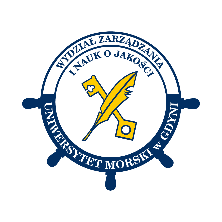 Kod przedmiotuNazwa przedmiotuw jęz. polskimKULTUROWE ZRÓŻNICOWANIE W DOBIE GLOBALIZACJIKod przedmiotuNazwa przedmiotuw jęz. angielskimCULTURAL DIVERSITY IN THE AGE  OF GLOBALISATIONKierunekZarządzanieSpecjalnośćPrzedmiot kierunkowy Poziom kształceniastudia pierwszego stopniaForma studiówstacjonarneProfil kształceniaogólnoakademickiStatus przedmiotuwybieralnyRygorzaliczenie z ocenąSemestr studiówLiczba punktów ECTSLiczba godzin w tygodniuLiczba godzin w tygodniuLiczba godzin w tygodniuLiczba godzin w tygodniuLiczba godzin w semestrzeLiczba godzin w semestrzeLiczba godzin w semestrzeLiczba godzin w semestrzeSemestr studiówLiczba punktów ECTSWCLPWCLPIV2115Razem w czasie studiówRazem w czasie studiówRazem w czasie studiówRazem w czasie studiówRazem w czasie studiówRazem w czasie studiów15151515Wymagania w zakresie wiedzy, umiejętności i innych kompetencjiBrak wymagań wstępnych.Cele przedmiotuZapoznanie studentów z różnymi aspektami globalizacji. Rozwinięcie świadomości na temat znaczenia kultur we współczesnym zglobalizowanym świecie.Osiągane efekty kształcenia dla przedmiotu (EKP)Osiągane efekty kształcenia dla przedmiotu (EKP)Osiągane efekty kształcenia dla przedmiotu (EKP)SymbolPo zakończeniu przedmiotu student:Odniesienie do kierunkowych efektów kształceniaEKP_01zna  mechanizmy globalizacjiNK_W01, NK_W04, NK_W09EKP_02rozumie znaczenie kultur i różnic kulturowychNK_W04, NK_W05, NK_W07, NK_W09, NK_K03EKP_03potrafi  ocenić zjawiska towarzyszące globalizacji i regionalizacjiNK_W07, NK_W09, NK_K03EKP_04potrafi komunikować się w wielokulturowym środowiskuNK_W05, NK_W07Treści programoweLiczba godzinLiczba godzinLiczba godzinLiczba godzinOdniesienie do EKPTreści programoweWCLPIstota globalizacji.  Pojęcie i definicje. Nurty dyskusji o zjawisku. 3EKP_01, EKP_03Otoczenie kulturowe w zglobalizowanym świecie. Kultura narodowa. Definicja kultury i jej elementy. Główne cechy kultury narodowej. Kulturowe zróżnicowanie ludzkich interakcji.4EKP_02, EKP_03Znaczenie kultury. Warstwy kultury. Kultury w biznesie międzynarodowym. Spotkania biznesowe – aspekty kulturowe. Marketing w różnych kulturach. Kultury i podejście do czasu. Wpływ symboli na kulturę.4EKP_02, EKP_03, EKP_04Komunikacja międzykulturowa. Otwarty i ogólnikowy sposób wypowiedzi. Znaczenie kontekstu w porozumiewaniu się. „Zachowywanie twarzy”. Komunikacja werbalna i niewerbalna (postura i gest, ekspresja twarzy, proksemika, haptyka, itp.).4EKP_02, EKP_03, EKP_04Łącznie godzin15Metody weryfikacji efektów kształcenia dla przedmiotuMetody weryfikacji efektów kształcenia dla przedmiotuMetody weryfikacji efektów kształcenia dla przedmiotuMetody weryfikacji efektów kształcenia dla przedmiotuMetody weryfikacji efektów kształcenia dla przedmiotuMetody weryfikacji efektów kształcenia dla przedmiotuMetody weryfikacji efektów kształcenia dla przedmiotuMetody weryfikacji efektów kształcenia dla przedmiotuMetody weryfikacji efektów kształcenia dla przedmiotuMetody weryfikacji efektów kształcenia dla przedmiotuSymbol EKPTestEgzamin ustnyEgzamin pisemnyKolokwiumSprawozdanieProjektPrezentacjaZaliczenie praktyczneInneEKP_01XXEKP_02XXEKP_03XXEKP_04XXKryteria zaliczenia przedmiotuZdobycie 60% punktów możliwych do zdobycia (test). Aktywność i chęć współpracy są traktowane jako standard. Odchylenia od standardu skutkują obniżaniem końcowej oceny z wykładów.Nakład pracy studentaNakład pracy studentaNakład pracy studentaNakład pracy studentaNakład pracy studentaNakład pracy studentaForma aktywnościSzacunkowa liczba godzin przeznaczona na zrealizowanie aktywnościSzacunkowa liczba godzin przeznaczona na zrealizowanie aktywnościSzacunkowa liczba godzin przeznaczona na zrealizowanie aktywnościSzacunkowa liczba godzin przeznaczona na zrealizowanie aktywnościSzacunkowa liczba godzin przeznaczona na zrealizowanie aktywnościForma aktywnościWCLLPGodziny kontaktowe15Czytanie literatury15Przygotowanie do zajęć ćwiczeniowych, laboratoryjnych, projektowych0Przygotowanie do egzaminu, zaliczenia15Opracowanie dokumentacji projektu/sprawozdania0Uczestnictwo w zaliczeniach i egzaminach0Udział w konsultacjach 5Łącznie godzin50Sumaryczna liczba godzin dla przedmiotu5050505050Sumaryczna liczba punktów ECTS dla przedmiotu22222Liczba godzinLiczba godzinLiczba godzinECTSECTSObciążenie studenta związane z zajęciami praktycznymi25252511Obciążenie studenta na zajęciach wymagających bezpośredniego udziału nauczycieli akademickich25252511Literatura podstawowaKultury i organizacje – Geert Hofstede, Gert Jan Hofstede, Michale Minkov, PWE, Warszawa 2011.Siedem wymiarów kultury. Znaczenie różnic kulturowych w działalności gospodarczej - Charles Hampden-Turner, Fons Trompenaars, Oficyna Ekonomiczna, Kraków 2002.Różnice kulturowe a zachowania w biznesie – Richard R. Gesteland, PWN, Warszawa 2000.Literatura uzupełniającaOtoczenie kulturowe w biznesie międzynarodowym - Małgorzata Bartosik-Purgat, PWE, Warszawa 2010.Psychologia życia społecznego – Wilhelmina Wosińska, Gdańskie Wydawnictwo Psychologiczne, Gdańsk 2004.Globalizacja - Joseph Stiglitz, PWN, Warszawa 2012.Osoba odpowiedzialna za przedmiotOsoba odpowiedzialna za przedmiot dr Maciej MeyerKMMIPozostałe osoby prowadzące przedmiotPozostałe osoby prowadzące przedmiot